 Regular Council Meeting – Monday, April 4, 2022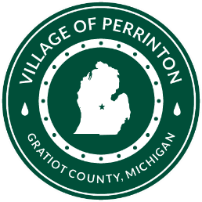 Council Present: Jason Blemaster, Jerilou Gallagher, Jim Mayer, Bob Sali & Rick WilsonAbsent:  Cathy FeighnerAlso, Present:  President Janell Dunham, Julie Henry & John Ney	             Visitors:  Mary Andrews, Wendy Andrews, Joni Knight & Theresa O’BerryMotioned by Jim Mayer, seconded by Rick Wilson, to accept the March 7, 2022, with an addition to Jerilou Gallagher making the motion to move forward on the park teardown bid from Silers.  Bob Sali wanted to add C. Park to the agenda and D. Chairs. Motioned by Jason Blemaster, seconded by Jerilou Gallagher, to accept the agenda with additions.  Motion carried.Motioned by rick Wilson, seconded by Jim Mayer, to accept the transaction report.  Motion carried. Motioned by Jim Mayer, seconded by Jason Blemaster, to pay the current bills.  Motion carried.  VISITORSThe visitors were here to talk about the water issue in the village.  John reported to them that there are a couple plug issues and is having Fulton Township come in and us vac truck to get cleaned out.  He also believes that there may be a cracked drain somewhere in the vicinity of Elba & Sickles, he is still researching this.  The biggest issue on Elba Street is that the tile is a 4-inch tile and cannot get any camera or equipment down.  There are no maps of any drains past Sickles Street heading west.  John suggested they contact the County Drain Commission to work with the Village to possibly get a drain project researched in that area.   The visitors were informed that the village is not responsible for any property owners’ water on their property, the village only has to provide an outlet for the property owner to connect to.  Any project done by the county drain would be a special assessment to those property owners it would affect.Theresa O’Berry asked that new residents to be informed about rules of animals in the village.  She reported that she has noticed that her property is being used as their potty area and do not clean up after them.  She, herself, has no pets.  Also, leash requirements for all dogs.  DPW REPORT – John NeyJohn indicated that the meters have not been ordered yet, as he is still researching the best products for the village’s needs.There is a company that is removing antennas and wires off the water tower getting it ready for paint.  He has not heard of a starting date of the water tower project as of yet.John stated that he is having to redo the operator & charge form and added Naithan Plath to as emergency person & his number.  He also is having to provide an Emergency Plan with a form and send into the State.  It was discussed that a copy of this plan be brought to the office to have on file there.Lift station generator has been ordered.  He is also contemplating a pull behind generator as an emergency in case of power outages, or not working due to repairs needing done.  John stated that Seilers Excavating will be starting the demolition at the tennis court on Wednesday, April 6.No aerators yet.  When it dries up Seilers Excavating will start the rest of the dyke work.  John informed the council that he had purchased security cameras and installed at the DPW Garage.  There have not been any big issues but the fuel tracking (which has never been easy to track) had some issues and his office.  The free trial period for service for the cameras has ended so he was asking if he could continue the service at $100.00 a year.  Jason Blemaster made a motion for John to continue the service, seconded by Jerilou Gallagher.  Motion carried.  5 – YEAS 0 – NAYSJohn reported that New Haven Township & Fulton Township have joined GESA (Gratiot Emergency Services Authority).  North Shade has not decided on what direction they are leaning toward.COMPTROLLER – Julie HenryJulie spoke to the council about a video call she had with Cole at Evolv (GovCard) concerning an online payment possibility.  The company charges $199.00 for a one-time set up fee.  GovCard will deposit the money in our bank account within one business day of the transaction, email a payment report of the payments our consumers have made.  There is no monthly/yearly charge to the village for this program.  Evolv will be cooping the fees that are determined for the consumer to use this payment method.  Evolv will also be making a webpage for the Village of Perrinton for consumers to make their payments, this also is free of charge.  Consumers will be able to make their utility payment and tax payments.  Jason Blemaster made a motion for Julie to sign up for this online payment program, seconded by Jim Mayer.  Motion carried.  5 – YEAS 0 – NAYSJulie spoke about the “Record Retention” Resolution that she did not put that into place as of yet.  In her investigation, she found that the State of Michigan has their own “Record Management Manual for Local Governments” which she showed the council.  She had not had time to read through the document yet, but she will get this read and report back to the council at the May 2022 meeting.BLIGHTIt has been brought up about a resident parking on the sidewalk with a heavy business truck.  This is not allowed, and Julie will send a letter to this resident making them aware that they can not park on the sidewalk at any time.Janell spoke about someone making a inquire about purchasing water from the village in bulk.  Maple Rapids allows a couple trucking companies do this and charges them $11.00 for 1,000 gallons of water.  In the past (which has been very limited) it has been purchased by a company doing road work on M57 and was charged $20.00 per 1,000 gallons.  The members also stated that our water is not feasible for swimming pools.NEW BUSINESSBob Sali asked if John could get an estimate on fencing for the park.  He spoke with Pete at Gratiot County Parks & Rec about grants that we could apply for.  It is the understanding that applications are taken from October – December but told Bob to provide a plan of what is needed with estimates of the monies need for this project.It was discussed about replacing the chairs in the meeting room.  They are not very comfortable for meetings.  Juile will look into pricing for new chairs. No further business, motion to adjourn by Bob Sali, seconded by Jason Blemaster.  Motion carried.Posted:  Wednesday, March 9, 2022